9 КЛАСС	ГЕОГРАФИЯ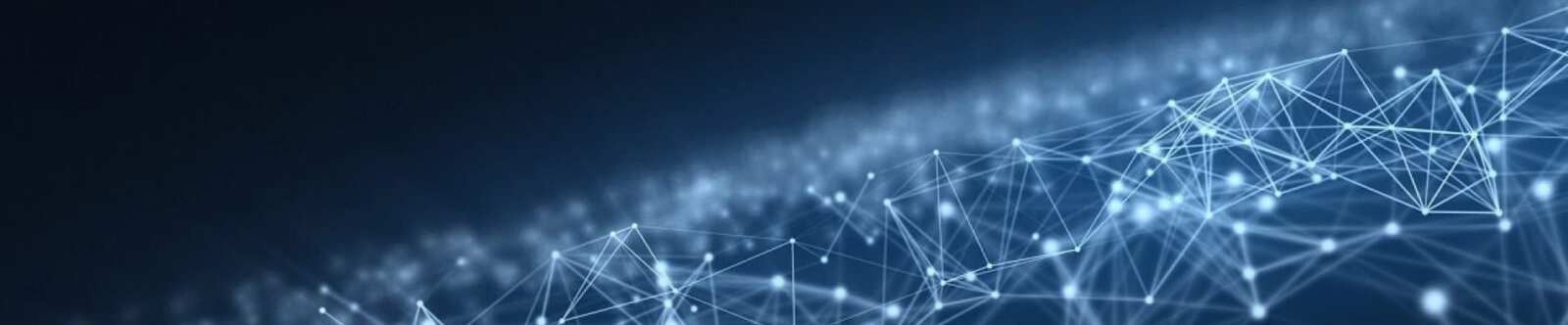 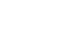 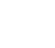 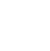 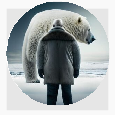 Сельское хозяйство. Растениеводство — конспект урока географииОт Глеб Беломедведев ИЮЛ 17, 2023	 #кроссворд, #презентация, #пшеница, #растениеводство, #Россия,#сельское хозяйство, #технологическая карта  Время прочтения: 9 минут(ы)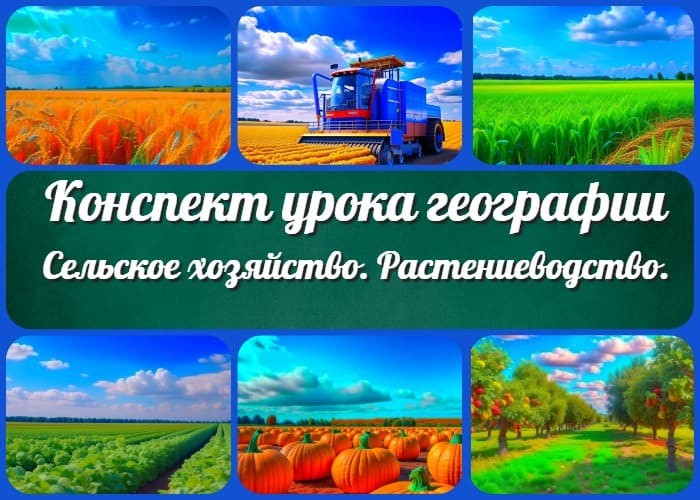 «Сельское хозяйство. Растениеводство»— конспект урока географии ВступлениеВыберите похожие названия конспекта урока«Роль сельского хозяйства в экономике России»«Сельское хозяйство: основные отрасли и проблемы»«Растениеводство: технологии и перспективы отрасли»Класс9 классРаздел календарного планирования по географии в 9 классеГлавные отрасли и межотраслевые комплексыУМК (Учебно-методический комплекс)укажите название своего УМК по которому Вы работаетеУчебник«География: учебник для 9 класса». Укажите название своего учебникаВремя проведения45 минут.ВидУрок изучения нового материала.ТипКомбинированный урок.Форма урокаФронтальная работа с элементами групповой и индивидуальной работы.ОборудованиеУчебник «География: учебник для 9 класса» Раздаточный материал для учащихсяПроекционная система для демонстрации презентации Доска и маркерыКомпьютер с доступом к Интернету (при необходимости)Цель урокаОсновная цель — ознакомить учащихся с понятием сельского хозяйства и растениеводства, ролью сельского хозяйства в экономике России, основными отраслями растениеводства, особенностями культивирования в различных климатических зонах страны, распределением сельскохозяйственных земель и проблемами, а также перспективами развития этого направления экономики.Задачи урокаОбучающаяОзнакомить учащихся с основными понятиями и терминами в области сельского хозяйства и растениеводства.Познакомить с основными отраслями хозяйства и их значениями в экономике страны.Изучить особенности в разных климатических зонах России.Понять проблемы и перспективы развития растениеводства в государстве.РазвивающаяРазвивать навыки логического мышления и анализа при изучении материала о сельском хозяйстве и растениеводстве.Развивать умение работать в группе и совместно решать задачи.ВоспитательнаяВоспитывать интерес и ответственность к природным ресурсам и проблемам народного хозяйства.Формировать осознанное отношение к сельскому хозяйству и его роли в обществе.Ожидаемые результатыЛичностныеФормирование интереса к изучению географии и сельского хозяйства. Развитие навыков самостоятельного поиска и анализа информации.Осознание важности продовольственной безопасности для экономики и благосостояния страны.МетапредметныеРазвитие умения анализировать и систематизировать информацию. Развитие умений работать в группе, обсуждать и делиться мнениями.ПредметныеЗнание ключевых понятий и терминов в области сельского хозяйства и растениеводства.Понимание роли отрасли в экономике России. Знание основных отраслей и их значения.Понимание особенностей растениеводства в различных климатических зонах Российской Федерации.Знание основных проблем и перспектив развития.Методические приемыБеседа Интерактивная беседаИндивидуальная работа Групповая работа Демонстрация презентации Работа с учебникомИспользование раздаточного материала КроссвордТестированиеВведениеПриветствие и организационный моментПриветствую учащихся и проверяю их готовность к уроку.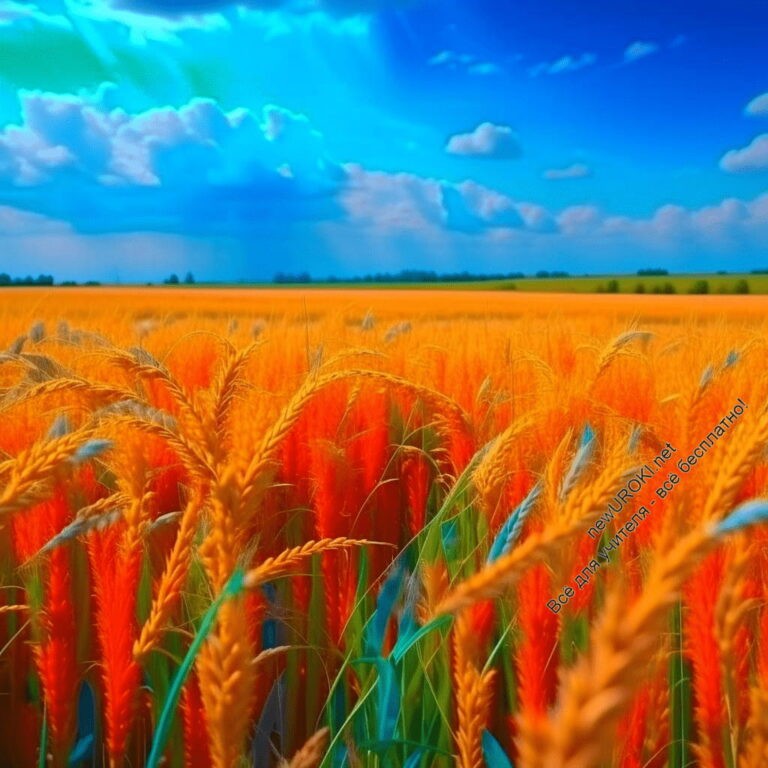 Располагаю учеников в классе для максимального комфорта и удобства обучения.Сообщаю цель и задачи урока.МотивацияВступительное слово о важности сельского хозяйства в нашей жизни.Задаю вопросы учащимся, чтобы вызвать их интерес и активизировать их знания в данной теме.Демонстрирую краткую презентацию с фотографиями разных видов растений и фермерских хозяйств, чтобы визуализировать мероприятие.Основная частьАктуализация знаний по прошлой теме: «Этапы развития хозяйства»Введение в темуИллюстративное фотоВведение в тему «Сельское хозяйство. Растениеводство» служит целью ознакомить учащихся с общим представлением о сельском хозяйстве и растениеводстве. В данном разделе мы рассмотрим роль аграрного хозяйства в экономике России, основные отрасли, а также ознакомимся с особенностями растениеводства в разных климатических зонах страны, видами культурных растений, выращиваемых в нашей стране, и современными технологиями растениеводства.Роль аграрного сектора в экономике России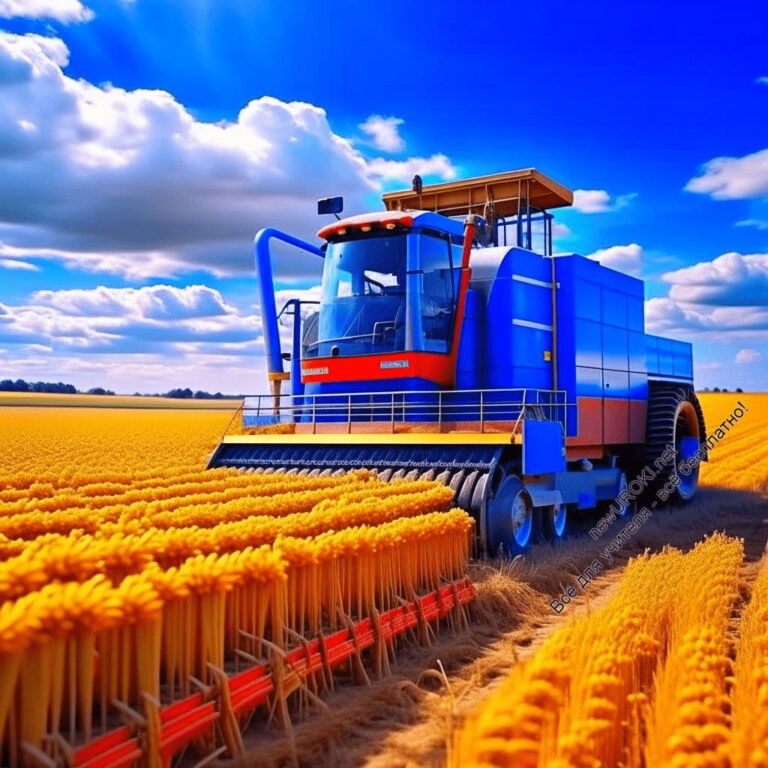 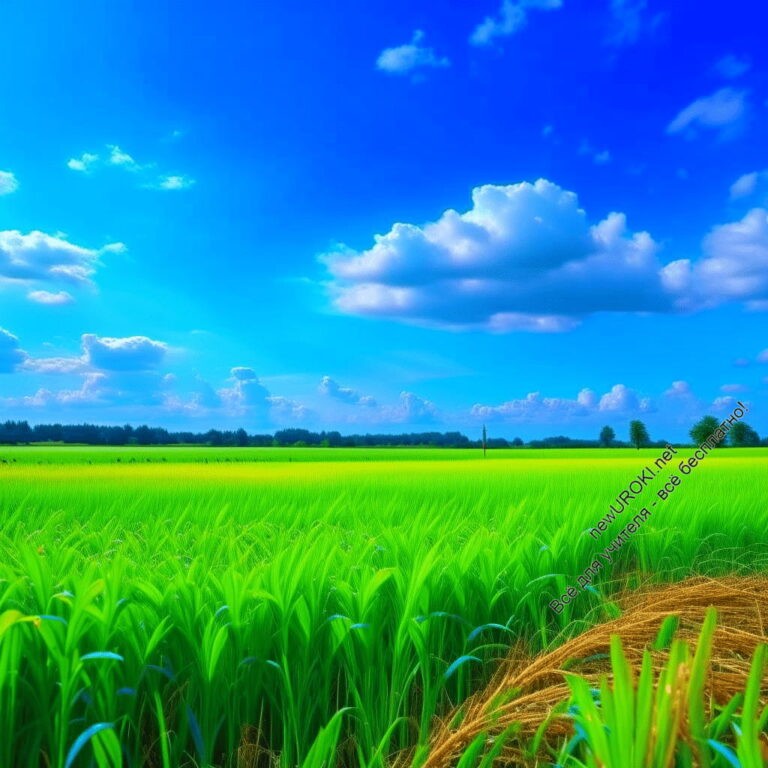 Иллюстративное фотоЗначение для экономики страныОбъяснение значимости в экономике .Рассмотрение роли этой отрасли в обеспечении продовольственной безопасности. Изучение вклада в экспортные доходы страны.Основные отраслиИллюстративное фотоОзнакомление с основными отраслями: зерновое хозяйство, животноводство, птицеводство, рыбоводство и др.Рассмотрение особенностей каждого вида и их значимости для экономики страны. Обсуждение примеров регионов, специализирующихся на определенных отраслях.Растениеводство в аграрном секторе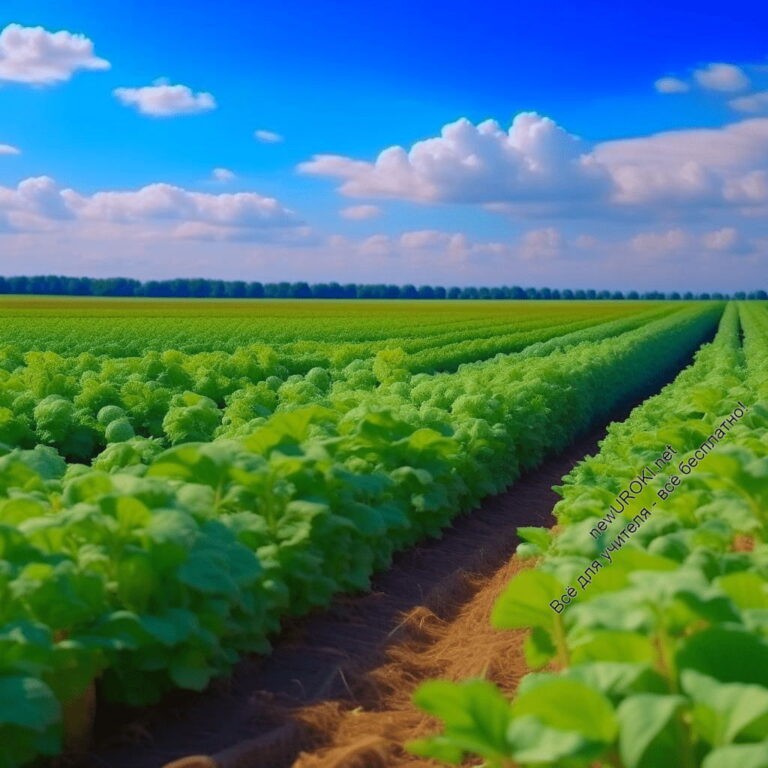 Особенности выращивания растений в разных климатических зонах нашего государстваИллюстративное фотоРассмотрение различных климатических зон: северные, центральные, южные и др. Объяснение влияния климата на выбор культурных растений и методы их выращивания в разных регионах.Изучение особенностей агротехники в различных климатических зонах.Виды культурных растений, выращиваемых в Рос ииОзнакомление с основными видами культурных растений, выращиваемых в стране, такими как зерновые, овощные, плодовые, промышленные и др.Рассмотрение характеристик каждой группы растений и их использование. Обсуждение примеров регионов, специализирующихся на выращивании определенных видов растений.Современные технологии растениеводстваИзучение современных технологий выращивания растений, таких как гидропоника, тепличное хозяйство, применение удобрений и пестицидов, генетическая модификация и другие инновации.Рассмотрение преимуществ и вызовов, связанных с применением современных технологий.Обсуждение влияния технологических инноваций на повышение эффективности и устойчивости растениеводства.Распределение сельскохозяйственных земель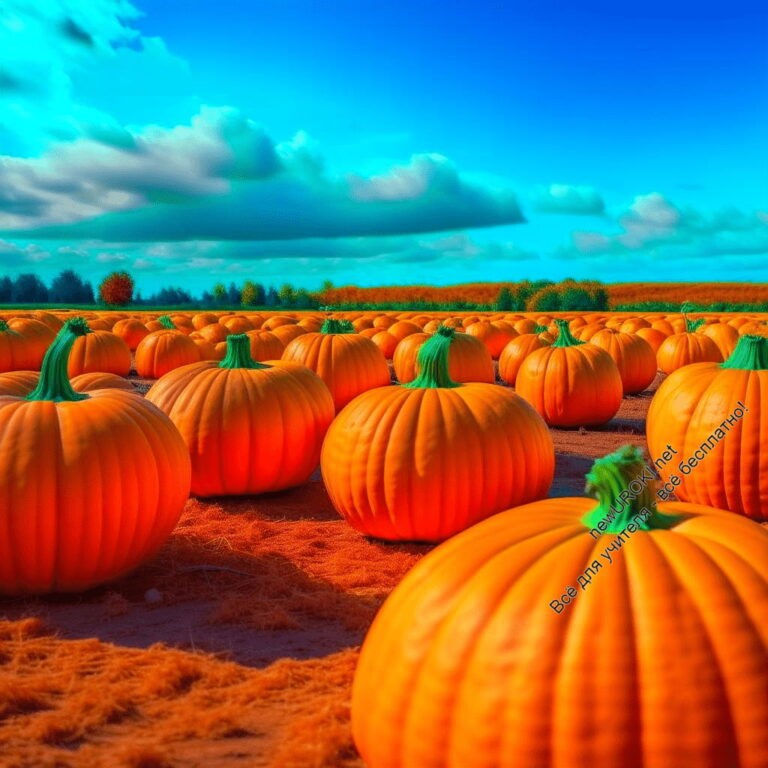 Главные сельскохозяйственные регионыИллюстративное фотоРассмотрение ведущих регионов и их характеристик.Обсуждение примеров регионов с высоким потенциалом сельскохозяйственного развития.Изучение факторов, определяющих успешность развития сельского хозяйства в разных регионах.Факторы, влияющие на выбор культурных растений и видов сельскохозяйственной деятельности в разных регионахОбсуждение факторов, влияющих на выбор культурных растений и видов сельскохозяйственной деятельности, таких как климатические условия, почвенное покрово, доступность ресурсов и рынков сбыта.Изучение примеров регионов с различными специализациями и адаптацией к местным условиям.Проблемы и перспективы прогресса растениеводства в РоссииПроблемы, связанные с растениеводствомРассмотрение проблем, таких как недостаточная эффективность производства, неравномерное распределение ресурсов, снижение плодородия почвы, аграрные конфликты и др.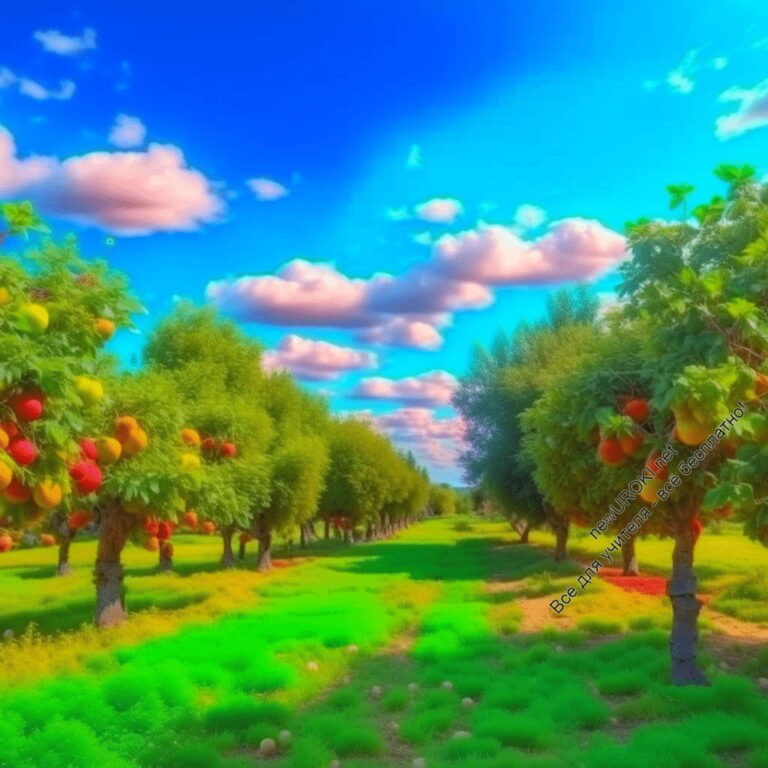 Обсуждение причин возникновения данных проблем и их влияния на развитие выращивания растений.Возможности и перспективы прогрес а в выращивании культурИллюстративное фотоИзучение перспектив развития в РФ, таких как внедрение современных технологий, развитие экологически чистого производства, повышение конкурентоспособности на мировом рынке.Рассмотрение успешных примеров создания и поиска новых рынков сбыта.ЗаключениеПодведение итогов и повторение основных тем, изученных на уроке.Задание на рефлексию: учащиеся записывают самый важный факт или идею, которые они запомнили сегодня.РефлексияОбсуждение записанных фактов или идей учащихся. Оценка уровня понимания и усвоения материала.Домашнее заданиеНазначение домашнего задания, связанного с изученной темой. Объяснение срока выполнения и ожидаемых результатов.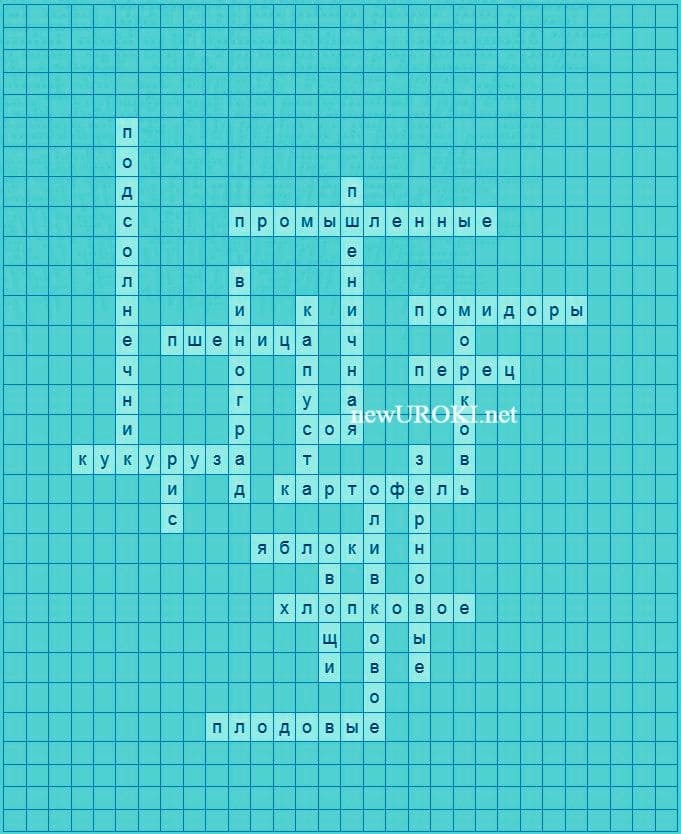 Дополнительные активности(оставшееся время)Разгадка кроссворда связанного с изученной темой.Проведение обсуждения в группах или парами на основе предложенных вопросов.Технологическая картаСкачать бесплатно технологическую картуКроссвордКроссвордСкачать бесплатно кроссворд в формате WORDСмотреть видео по теме§13 "Сельское хозяйство.	Геог…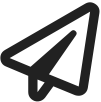 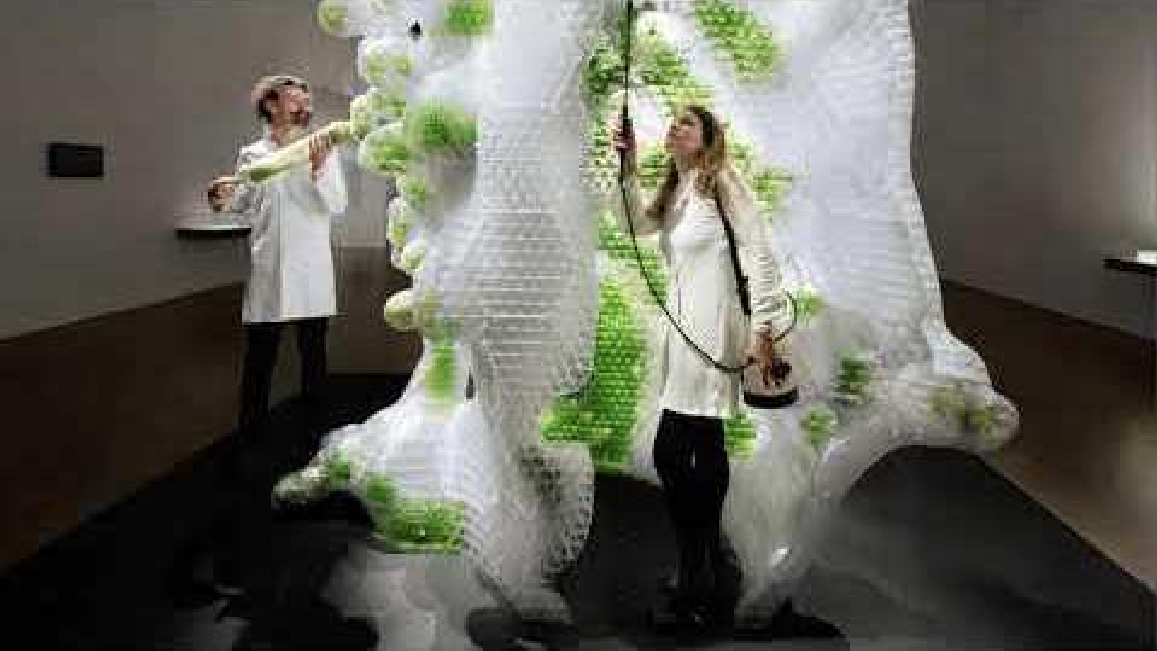 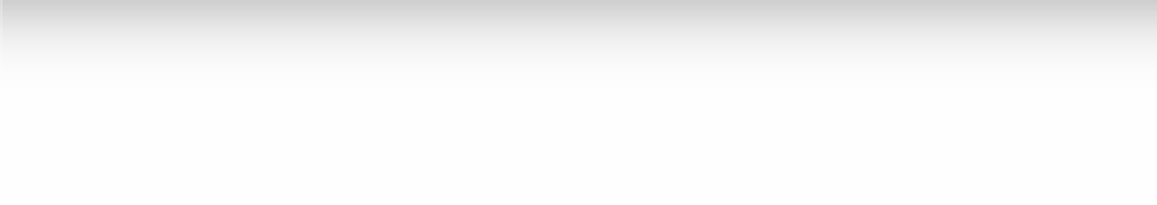 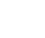 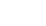 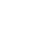 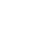 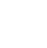 ПрезентацияСкачать бесплатно презентацию по географии по теме: «Сельское хозяйство. Растениеводство.» в формате PowerPointСписок источников и использованной литературыАндреева, О.Н. «Сельское хозяйство и растениеводство: Введение в основы». Издательство «Агрополис», Курс, 2000 г.. 250 страниц.Сургучев, А.П., Петрова, Е.С. «Растениеводство: Практическое руководство». Издательство «АгроПроф», Нижний Новгород, 2005 г. 180 страниц.Сретенский, В.М., Юрченко, Н.А. «Сельскохозяйственные культуры и их выращивание». Издательство «Агроинформ», Тамбов, 1994 г. 320 страниц. Михайлова, Г.С. «Основы сельского хозяйства и растениеводства». Издательство«Иркутск-пресс», Иркутск, 1992 г. 200 страниц.Трухин, В.Н. «Выращивание сельхозкультур: Теория и практика». Издательство«Сельская мысль», Пермь, 1991. 280 страниц. Слова ассоциации (тезаурус) к уроку: теплица, цветы, корень, агроном, село, комбайн, колхоз При использовании этого материала в Интернете (сайты, соц.сети, группы и т.д.) требуется обязательная прямая ссылка на сайт newUROKI.net. Читайте "Условия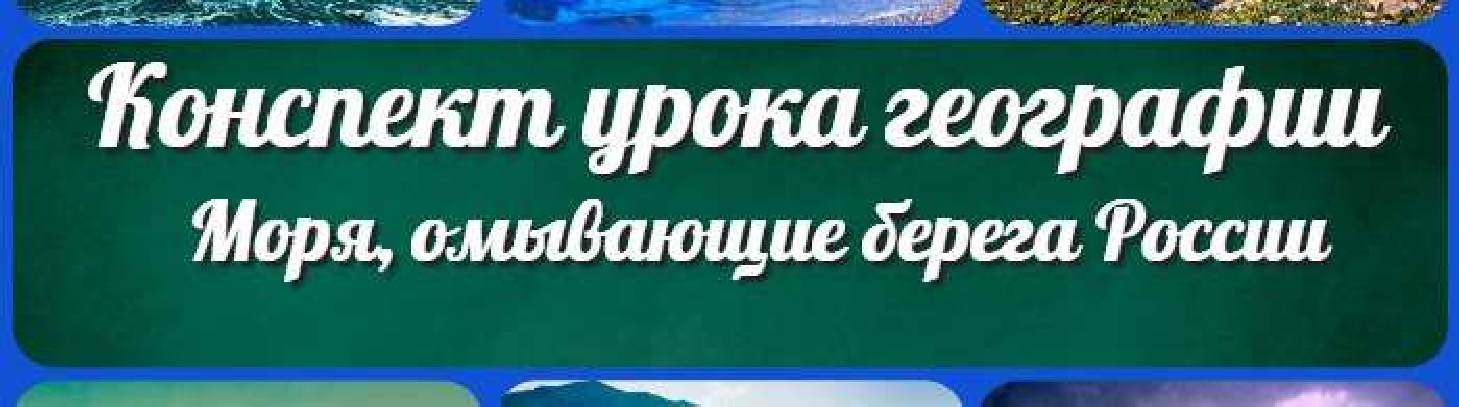 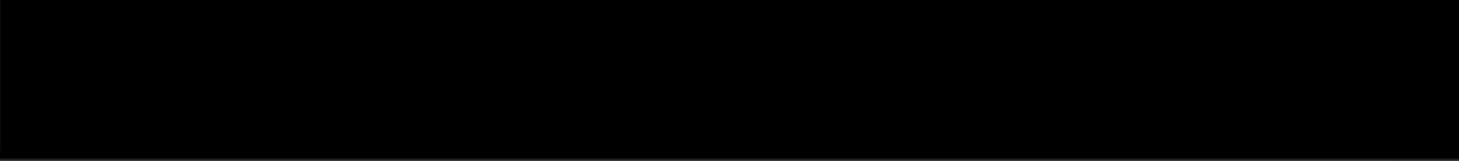 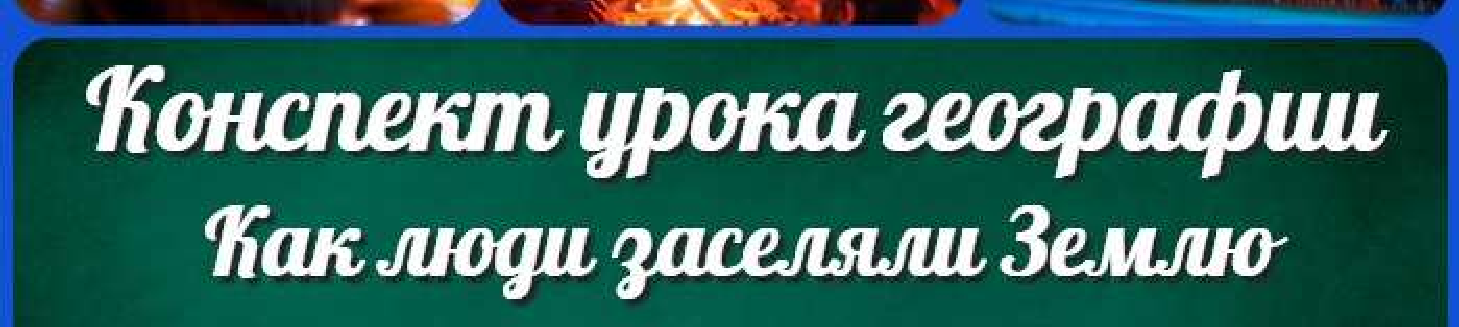 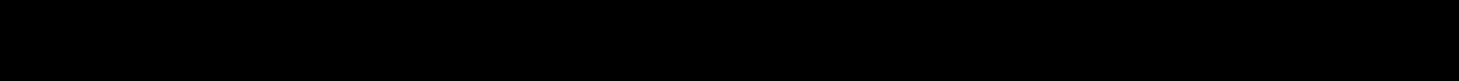 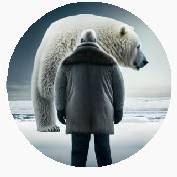 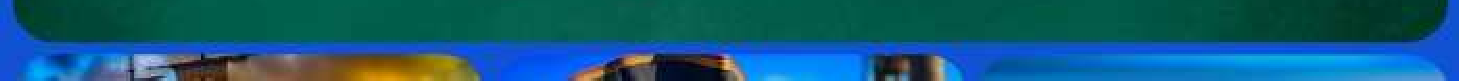 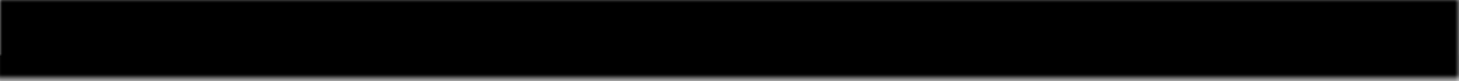 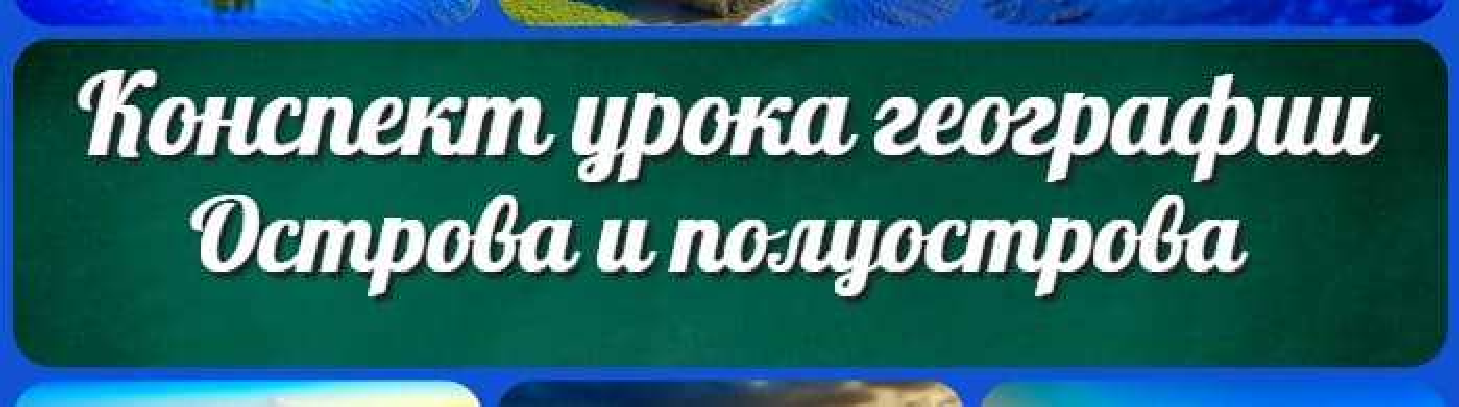 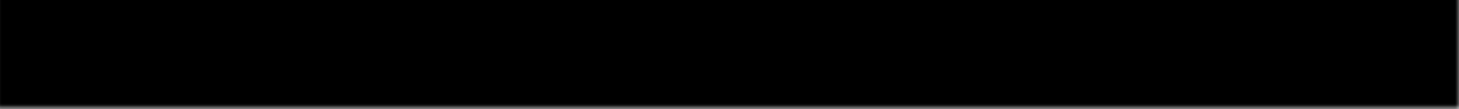 10 класс ГеометрияДиректору и завучу школы ИЗОИнформатика ИсторияКлассный руководитель МатематикаМузыка Начальная школа ОБЖОбществознание Право ПсихологияРусская литература Русский язык Технология (Труды) Физика ФизкультураХимия Экология ЭкономикаКопилка учителяСценарии школьных праздников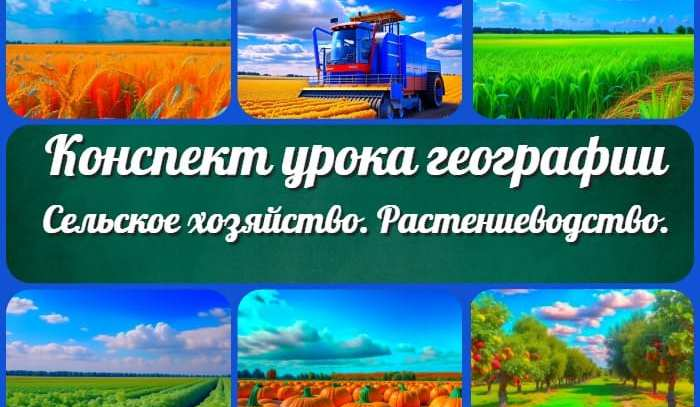 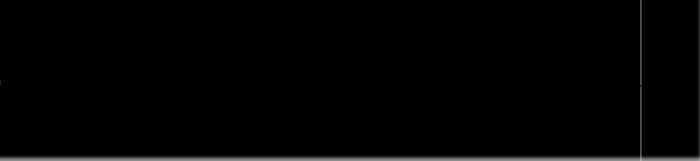 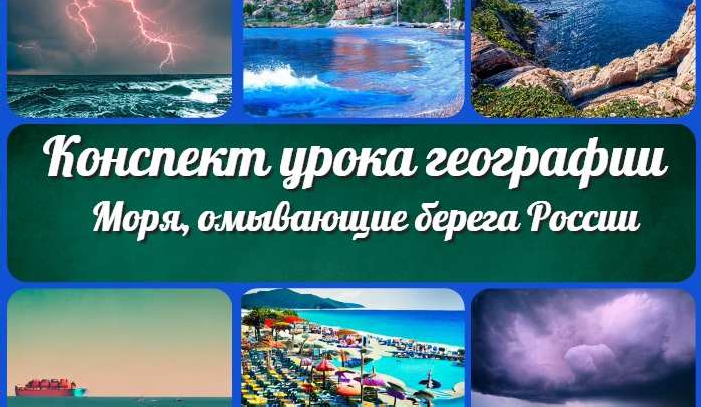 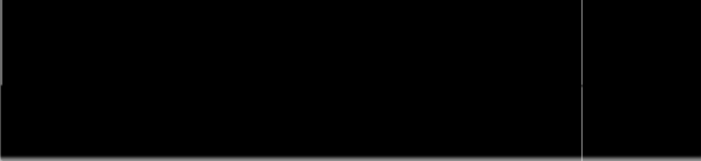 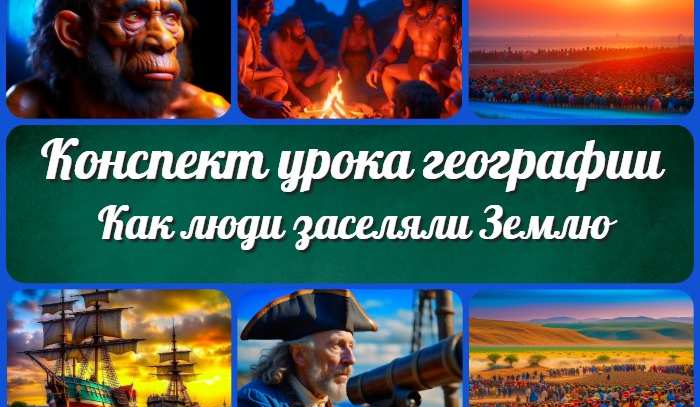 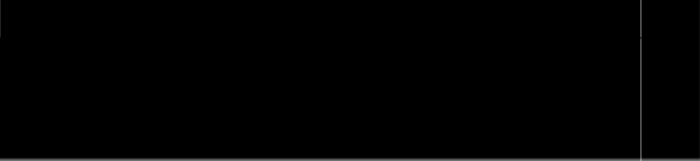 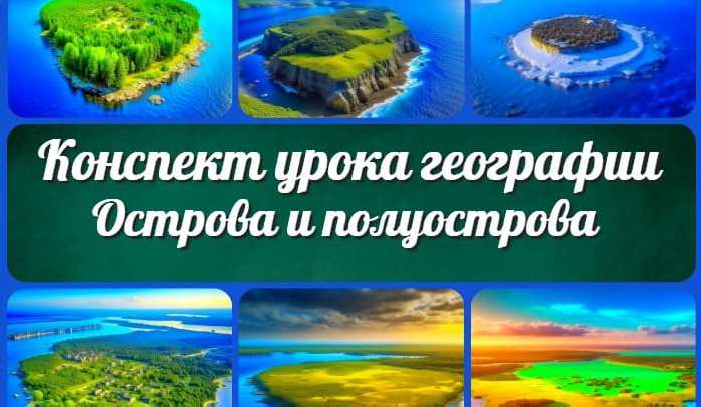 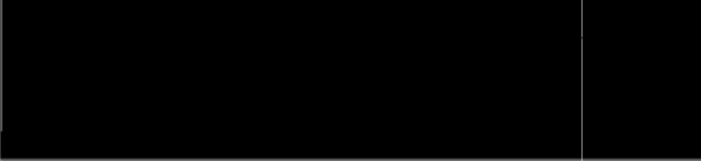 Новые УРОКИНовый сайт от проекта UROKI.NET. Конспекты уроков, классные часы, сценарии школьных праздников. Всё для учителя - всё бесплатно!Главная	О сайте	Политика конфиденциальности	Условия использования материалов сайтаДобро пожаловать на сайт "Новые уроки" - newUROKI.net, специально созданный для вас, уважаемые учителя, преподаватели, классные руководители, завучи и директора школ! Вы наверняка знаете и помните наш очень популярный сайт УРОКИ.НЕТ - самый первый образовательный сайт РУНЕТА для учителей школ. Но он технически и морально устарел. Поэтому и было принято решение о создании нового проекта "Новые уроки". Мы понимаем, что ваша работа требует множество труда, времени и творческого подхода. Именно поэтому мы собрали все необходимое в одном месте, чтобы облегчить вам задачу создания уроков, планирования и организации классных мероприятий ипраздников. На нашем сайте вы найдете огромную базу авторских конспектов уроков, разработанных опытными педагогами. Вы сможете использовать их в качестве основы для своих уроков, а также адаптировать и модифицировать под свои потребности. Наша коллекция сценариев школьных праздников позволит вам создать незабываемые мероприятия для своих учеников. Разнообразие идей, подробные инструкции и творческие подсказки помогут классным руководителям организовать классные часы, родительские собрания которые запомнятся всем на долгие годы. Помимо этого, мы предлагаем вам разработки уроков, которые соответствуют современным требованиям ФГОС и методикам обучения. Наша команда экспертов тщательно подготовила материалы, учитывая актуальные образовательные стандарты и инновационные подходы к обучению. У нас вы найдете поурочное, календарное и тематическое планирование. Это поможет вам организовать свою учебную программу и эффективно распределить время и ресурсы. Мы также предлагаем технологические карты урока, которые помогут вам внедрять современные технологии в образовательный процесс. Вы сможете использовать интерактивные методы обучения, мультимедийные материалы и онлайн-ресурсы для создания интересных и познавательных занятий. Давайте сделаем образование еще более увлекательным и эффективным вместе! Наш лозунг "Всё для учителя - всё бесплатно!" остается неизменным почти 20 лет! Добавляйте в закладки наш сайт и получите доступ к библиотеке конспектов уроков, классных часов, сценариев школьных праздников, разработок уроков, планирования и технологических карт урока. Вместе мы сделаем вашу работу еще более интересной и успешной! Дата открытия сайта: 13.06.2023